Para qualquer informação por favor contacte o escritório da nossa paróquia: 732- 254-1800 linha 15 em Português.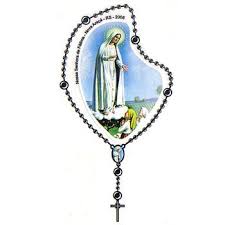 A secretaria Humbelina estará no escritório da paróquia para atender em Português, nas segundas-feiras, quartas-feiras, das 9:00 AM-3:00 PM e sextas-feiras das 9:00AM-2:00PM. Atendimento pastoral em português: As visitas nas casas dos doentes e idosos devem ser marcadas com um dos Ministros Extraordinários da Eucaristia ou com o Padre. No caso de urgência ligue directamente para o Padre Stanislaw Wilczek– 732-599-5525.--------------------------------------------------------------------------ASCENÇAO DO SENHOR Na próxima quinta-feira (14 de Maio) liturgicamente lembramos a Asçenção do Senhor. Na nossa igreja haverá a  celebração da Missa as 09:00 AM em ingles. Lembramos que neste dia temos obrigação de participar na Missa. Tambem havera’ a Missa da vigilia na quarta-feira as 7:00 PM em Ingles e as 8:00 PM em Portugues.----------------------------------------------------------------------------------FESTA DE NOSSA SENHORA DE FATIMANo dia 13 de Maio (próxima quarta-feira) as
11:00 AM haverá uma celebração especial no Santuário de Nossa Senhora de Fatima em Washington NJ. Neste dia comemoramos o inicio das aparições de Nossa Senhora aos pastorzinhos de Fatima. Quem tiver tempo, esta convidado para participar nesta celebração ou participar na Missa as 07:30 PM na nossa igreja Corpus Christi.----------------------------------------------------------------------------------PEREGRINAÇAO PARA BLUE ARMY SHRINENos dia 23, 24 e 25 de Maio acontecera a tradicional peregrinação dos emigrantes portugueses para o santuário de Nossa Senhora de Fatima em Washington NJ. A saída dos peregrinos esta prevista para sábado as 06:30 AM.  Devido aos novos lugares de descanso durante o dia torna- se necessário sair mais cedo.  No domingo as 07:00 PM esta programada para os peregrinos a Missa no lugar de descanso (endereço) para qual convido os peregrinos e pessoas da nossa comunidade. Na segunda (25 de Maio) a programação do encontro e’ a seguinte: as 10:00 AM Procissão saindo da Capelinha; as 11:00 AM Missa solene com a procissão e adeus; as 03:00 PM Rosário  e enceramento da peregrinação. Convidamos a todos para participarem e levarem os estandartes dos grupos para procissão.----------------------------------------------------------------------------------Nossa Despensa de Tempo, Talento, & TesouroFim- de- Semana de 02 e  03  de MaioColecta: $6,919.00 + $1,204.00- pelo correioTotal: $8,123.00Colecta para os victimas do terramoto em Nepal: $2,529.00A todos muito obrigado pela vossa generosidade e sacrificio!!!INTENÇÕES DAS MISSASSábado  09 de Maio- Manuel Lucas NovoDomingo 10 de Maio- Paulo M. Martins Quarta-feira 13 de Maio- Jose Maria Mirassol e esposa Sábado 16 de Maio-Joao Grego Domingo 17 de Maio-Manuel Simoes (Xiu) DIA DAS MAESHoje e’ o Dia das Mães.  De coração agradecemos as nossas mães pela dedicação e desejamos muitas bênçãos e proteção de Nossa Senhora. Nas nossas orações lembramos tambem todas as mães falecidas. ----------------------------------------------------------------------------------DIA MUNDIAL DAS FAMILIASNo Domingo 27 de Setembro o Papa Francisco celebrara’ a Missa campal em Filadelfia. Nao havera onde se sentar e ainda nao sabemos se podemos levar cadeiras portaveis. Para organizar um passeio de auto-carro para esse evento devemos ver se ha’ interesse dos nossos paroquianos. Para quem tiver interessado, por favor chamem para o escritorio da paroquia para dar o nome  e para maiores informaçoes.----------------------------------------------------------------------------------A EUCARISTIA NA IGREJAO Concílio Ecumênico Vaticano II reafirmou o conceito de Eucaristia como sendo a fonte e o ápice da vida cristã. Uma expressão muito rica de significados. Dando assim à Eucaristia seu valor dinâmico. Podemos dizer que dela tudo nos vem e nela tudo ganha consistência. A Eucaristia é a própria presença consumada e resumida de todo o mistério cristão. Dom supremo que alimentou e continua a alimentar tantas vidas e a vida de tantos santos, sobretudo os mais ativos em
nosso tempo e também nos tempos passados. Com esta afirmação do Concílio Vaticano II, podemos até dizer que toda a vida cristã, quando vivida em autenticidade e plenitude é profundamente eucarística, pois, como bem nos lembrou o Papa São João Paulo II, “a Igreja vive na Eucaristia e através da Eucaristia”. A Eucaristia é o cume e a fonte
da Igreja, seu centro fundamental. Tudo veio do Pai, tudo a Ele retorna como um cântico espiritual. Tudo Nele ganha consistência. E este laço de amor trinitário se mostrou visível na vida do Filho amado de Deus, a Verdadeira e Única Eucaristia do Pai. A Igreja crê naquilo que ela reza e como ela reza. Neste sentido quase todas as orações eucarísticas antigas trazem sempre o sentido de uma dinâmica ao seu interno, que pede que tanto o pão quanto o vinho transubstanciados sejam a causa de nossa real transformação no Corpo de Cristo, que é a Igreja. A Eucaristia, na compreensão da Igreja antiga era mais mística e espiritual. O termo místico, que, naquela época não possuía o mesmo significado que hoje lhe atribuímos, fazia ver a Eucaristia como um dom autêntico de Deus, capaz de nos colocar em relação profunda com Deus. Estes termos e conceitos do primeiro milênio tornavam possível perceber o claro sentido e a função da Eucaristia, que era a de nos conduzir para a nossa transformação, a transformação de nossa humanidade no corpo de Cristo.----------------------------------------------------------------------------------